              EXTRA DUTY TIME SHEET	NAME: ___________________________________ DEPT: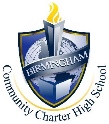 *Please include detailed description of duties , dates worked, total hours, appropriate rate and supervisor signature                   before submitting. Thank you!    CE- CERTIFICATED  CL-CLASSIFIED _____________________________				    ________________	Employee Name					Signature		Date_____________________________				    ________________	Administrator Name				Signature		Date_____________________________				     ________________	CBO Name					Signature		DateDuties:Duties:CL OVERTIME CE Hourly Rate CE $35 Training RateCE $50 Planning Rate DateSUMTWTHFSAInOutInOutTotal HrsDuties:Duties:CL OVERTIMECE Hourly Rate CE $35 Training Rate CE $50 Planning Rate DateSUMTWTHFSAInOutInOutTotal HrsDuties:Duties:CL OVERTIMECE Hourly RateCE $35 Training RateCE $50 Planning Rate DateSUMTWTHFSAInOutInOutTotal HrsDuties:Duties:CL OVERTIME CE Hourly RateCE $35 Training RateCE $50 Planning Rate  DateSUMTWTHFSAInOutInOutTotal HrsTotal CL Hours Total CE Hours